JASON BAJADA présente VOLCANOMontréal, 12 janvier 2016 - Moins de trois ans après Le résultat de mes bêtises, Jason Bajada nous revient avec Volcano, un nouveau disque en français à paraître le 12 février prochain. Il est de retour d’un long voyage parsemé de crevasses et de merveilles, de villes étrangères et de paysages extraordinaires, qui, les uns comme les autres, l’ont laissé perplexe, au bord du gouffre, au bout de la route. Et c’est de là que vient Volcano, l’album.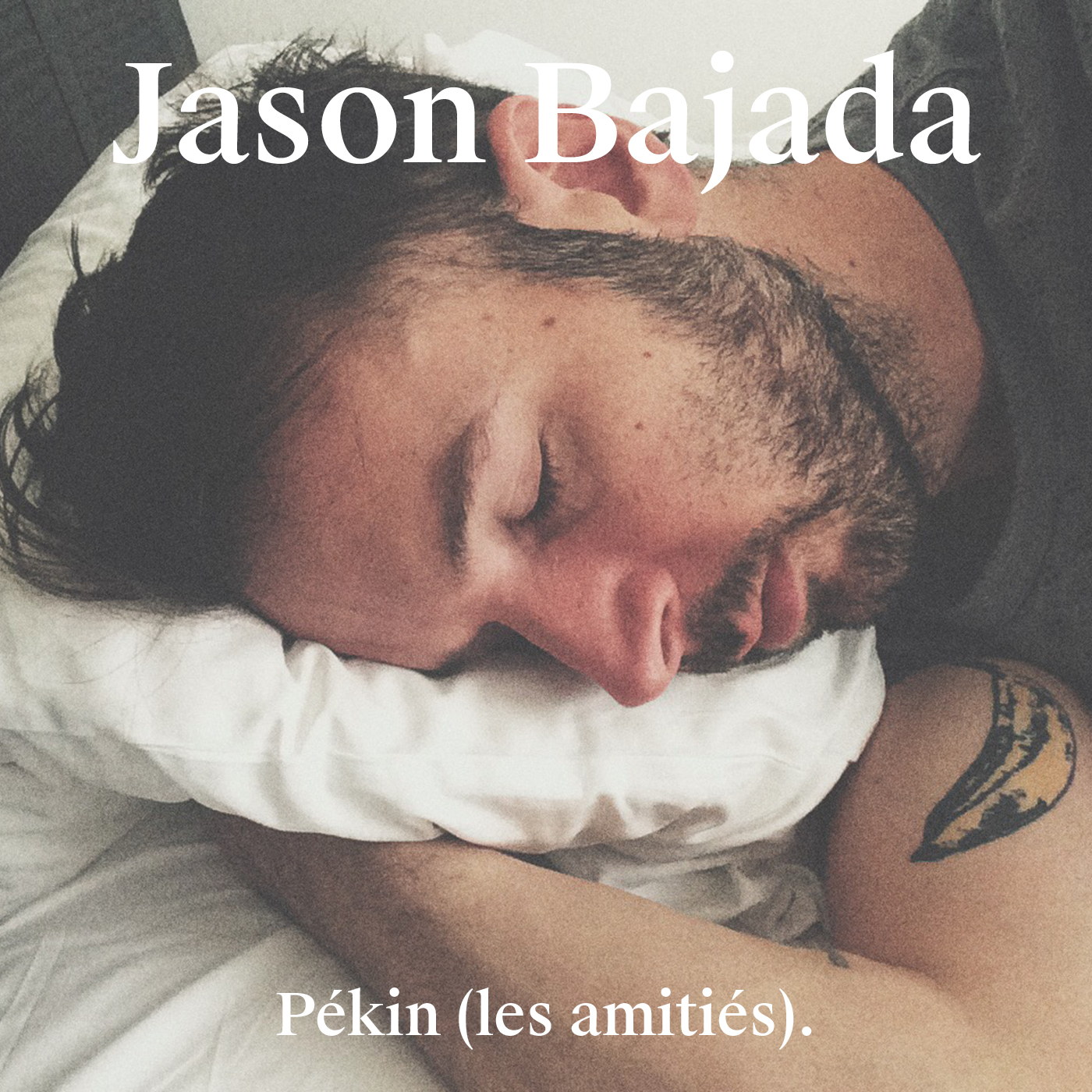 Avec Samuel Joly à la réalisation, Jason Bajada s’est entouré de collaborateurs-étoiles : François Lafontaine (Karkwa), Olivier Langevin (Galaxie), Jocelyn Tellier (Dumas), Camille Poliquin (Milk & Bone), Alexandre Lapointe (The Brooks), Marie-Pierre Arthur et Stéphanie Lapointe.Procurez-vous l'album Volcano en prévente sur iTunes et obtenez immédiatement le premier extrait Pékin (les amitiés).LancementMercredi 10 février | Centre PhiPortes 18h | Prestation 19h407 rue Saint-Pierre, 10$ = CD + entrée-30-Médias et gérance Sonia Cesaratto / Cesaratto & co / 514 206-4886 / sonia@cesaratto.comPromotion radioTorpille / Marjolaine Morasse / 514 528-5674 / marjolaine@torpille.caSpectaclesAudiogram / Samuel Francoeur-Chalifour / 514 285-4453 #249 / sfrancoeur@audiogram.comWebAudiogram / Alixe HD / 514 285-4453 #244 / alixe@audiogram.com